1ОПИС ДИСЦИПЛІНИ(до 1000 друкованих знаків)Навчальна дисципліна „Основи екології” забезпечує формування базових екологічних знань, основ екологічного мислення професійного фахівця, здатного не тільки грамотно, науково-обґрунтовано користуватися природними ресурсами, але й захищати природу, здійснювати вагомий внесок у формування масової екологічної свідомості населення, набувати необхідних умінь для прийняття правильних відповідальних рішень тощо.Загальні компетентності (ЗК):ЗК1 Здатність застосовувати знання у практичних ситуаціях.ЗК6. Навички здійснення безпечної діяльності.ЗК7. Прагнення до збереження навколишнього середовища.ЗК9.Здатність реалізувати свої права і обов’язки як члена суспільства, усвідомлювати цінності громадянського (вільного демократичного) суспільства та необхідність його сталого розвитку, верховенства права, прав і свобод людини і громадянина в Україні.ЗК10. Здатність зберігати та примножувати моральні, культурні, наукові цінності і досягнення суспільства на основі розуміння історії та закономірностей розвитку предметної області, її місця у загальній системі знань про природу і суспільство та у розвитку суспільства, техніки і технологій, використовувати різні види та форми рухової активності для активного відпочинку та ведення здорового способу життя.Фахові компетентності спеціальності (ФК)ФК10. Здатність враховувати соціальні, екологічні, етичні, економічні аспекти, вимоги охорони праці, виробничої санітарії і пожежної безпеки під час формування технічних рішень.Програмні результати навчання (ПРН):ПРН13. Вміти враховувати соціальні, екологічні, етичні, економічні аспекти, вимоги охорони праці, виробничої санітарії і пожежної безпеки під час формування технічних рішень.ПРН14. Вміти використовувати у виробничій і соціальній діяльності фундаментальні поняття і категорії державотворення для обґрунтування власних світоглядних позицій та політичних переконань з урахуванням процесів соціально-політичної історії України, правових засад та етичних норм.СТРУКТУРА КУРСУПОЛІТИКА ОЦІНЮВАННЯШКАЛА ОЦІНЮВАННЯ СТУДЕНТІВМетодичне забезпечення1. Електронний навчальний курс: Основи екології». URL: https://elearn.nubip.edu.ua/course/view.php?id=22382. Екологія: методичний посібник для проведення лабораторних робіт / [укл. О. О. Коновалова, Г. П. Андрейко]. – Х. : ХНУ імені В. Н. Каразіна, 2019. – 56 с.3. Грицик В., Канарський Ю., Бедрій Я. Екологія довкілля. Охорона природи. – Київ: Кондор, 2019.РЕКОМЕНДОВАНА ЛІТЕРАТУРАОсновна
1. Соломенко Л.І., Боголюбов В.М., Волох А.М. Загальна екологія: Підручник. Херсон: ОЛДІ-ПЛЮС, 2019. 342 с.
2. Боголюбов В.М., Ракоїд О.О., Кудрявицька А.М. Екологія. Навчальний посібник для студентів ОС Бакалавр за спеціальністю 122 Комп’ютерні науки. – К.: НУБіП. – 2021. − 156 с.3. Боголюбов В.М. Моніторинг довкілля: підручник / Боголюбов В.М., Клименко М.О., Мокін В. Б.. та ін; за ред. проф. В.М. Боголюбова. Вид. 3-тє, переробл. і доповн. – Київ: НУБіПУ, 2022. – 452 с.4. Бобильов Ю. П. Екологія: Підручник / за ред. Пахомова О.Є. – Харків: Фоліо, 2014.- 672 с.5. Джигирей B.C.Екологія та охорона навколишнього середовища. – Навч. посіб. - 2-ге вид., стер. – К.: Т-во "Знання", КОО, 2012. – 203 с. ISBN 966-620-108-9.6. Мягченко О. П. М 99 Основи екології. Підручник. – К.: Центр учбової літератури, 2010. – 312 с.Допоміжна1. Петрук В.Г. Основи екології. Курс лекцій / В.Г. Петрук. – Вінниця : ВНТУ, 2016. – 133 с.2. Боголюбов В.М. Стратегія сталого розвитку: Підручник [Боголюбов В.М., Клименко М.О., Мельник Л.Г., О.О.Ракоїд та ін..]. За ред. В.М.Боголюбова. – К.: НУБІПУ, 2019. – 448 с.3. Величко О. М. Контроль забруднення довкілля. Навчальний посібник / О. М. Величко, Д. В. Зеркалов. – К. : Основа, 2002. – 256 с.4. Лук’янова Л.Б. Основи екології: Навчально-методичний посібник. – Вид. 2-ге змінене і доповнене. – Київ : ТОВ «ДСК – Центр» 2016. – 210 с.Internet-ресурси:1. Сайт Мінприроди: http://www.menr.gov.ua/2. Сайт Інформаційно-аналітичного центру (ІАЦ) Мінприроди:https://iac-menr.rgdata.com.ua/ShowPage.aspx?PageID=2003. Сайт Українського гідрометеорологічного центру: http://meteo.com.ua/4. Програма ООН з навколишнього середовища: http://www.unep.org5. Дані спостережень НАСА: http://earthobservatory.nasa.gov/6. Дані про стан довкілля в Європі – сайт ЄАНС: www.eea.europa.eu/7. Карти Google Maps – комплекти супутникових та векторних карт з атрибутивним наповненням, інформаційними та фотовідеоматераліами: http://maps.google.com/8. Бази даних про стан повітря ЄАНС: http://air-climate.eionet.europa.eu/databases/#aq9. Каталог даних ДЗЗ ДНВЦ «Природа» Мінприроди та НКАУ на всю територію України: http://www.pryroda.gov.ua:8080/katalog/search_film.do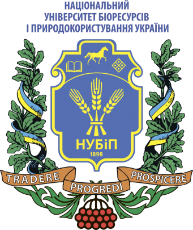 СИЛАБУС ДИСЦИПЛІНИ «Основи екології»Ступінь вищої освіти - БакалаврСпеціальність  151 «Автоматизація та комп’ютерно-інтегровані технології»Освітня програма «ОСВІТНЬО-ПРОФЕСІЙНА ПРОГРАМА «Автоматизація та комп’ютерно-інтегровані технології»» Першого (бакалаврського) рівня вищої освіти за спеціальністю 151 «Автоматизація та комп’ютерно-інтегровані технології»,.  галузі знань 15 «Автоматизація та приладобудування», кваліфікація: бакалавр з автоматизації та комп’ютерно-інтегрованих технологійhttps://nubip.edu.ua/sites/default/files/u37/opp_avtomatizaciya_ta_kompyuterno-integrovani_tehnologiyi_os_bakalavr.pdfРік навчання ___4-й__, семестр _____4____Форма навчання _______денна___________Кількість кредитів ЄКТС___4____________Мова викладання ____      українська      _______________________________Лектор курсу_Боголюбов Володимир Миколайович___________Контактна інформація лектора (e-mail)_bogoliubov@/nubip.edu.ua __volbog@ukr.net ___Сторінка курсу в eLearn https://elearn.nubip.edu.ua/course/view.php?id=2238 ТемаТемаГодини(лекції /, практ./ с.р.)Години(лекції /, практ./ с.р.)Години(лекції /, практ./ с.р.)Результати навчанняРезультати навчанняЗавданняЗавданняКількість балівМодуль 1. Основи теоретичної екологіїМодуль 1. Основи теоретичної екологіїМодуль 1. Основи теоретичної екологіїМодуль 1. Основи теоретичної екологіїМодуль 1. Основи теоретичної екологіїМодуль 1. Основи теоретичної екологіїМодуль 1. Основи теоретичної екологіїМодуль 1. Основи теоретичної екологіїМодуль 1. Основи теоретичної екологіїМодуль 1. Основи теоретичної екологіїТема 1. Основні поняття і визначення екології як науки. Завдання сучасної екології.Практичне заняття №1. Становлення та розвиток екологіїТема 1. Основні поняття і визначення екології як науки. Завдання сучасної екології.Практичне заняття №1. Становлення та розвиток екологіїТема 1. Основні поняття і визначення екології як науки. Завдання сучасної екології.Практичне заняття №1. Становлення та розвиток екології2/2/10Розглянути основні поняття екології, її місце в системі природничих наук, коротку історію виникнення екології як науки. Предмет, об’єкт та основні завдання її вивчення.Розглянути основні поняття екології, її місце в системі природничих наук, коротку історію виникнення екології як науки. Предмет, об’єкт та основні завдання її вивчення.Розглянути основні поняття екології, її місце в системі природничих наук, коротку історію виникнення екології як науки. Предмет, об’єкт та основні завдання її вивчення.Виконання практичної роботи №1 в Ельорні1Виконання практичної роботи №1 в Ельорні110Тема 2. Становлення  біосфери. Практичне заняття №2. Біосфера. Рівні організації живої матерії.Тема 2. Становлення  біосфери. Практичне заняття №2. Біосфера. Рівні організації живої матерії.Тема 2. Становлення  біосфери. Практичне заняття №2. Біосфера. Рівні організації живої матерії.1/1/5 Екологічні фактори середовища. Вчення про біосферу В.І.Вернадського. Розподіл життя у біосфері. Біогеохімічні цикли. Екологічні фактори середовища. Вчення про біосферу В.І.Вернадського. Розподіл життя у біосфері. Біогеохімічні цикли. Екологічні фактори середовища. Вчення про біосферу В.І.Вернадського. Розподіл життя у біосфері. Біогеохімічні цикли.Виконання практичної роботи №2 в ЕльорніВиконання практичної роботи №2 в Ельорні10Тема 3. Екосистеми і принципи функціонування екосистем.Практичне заняття №3. Визначення співвідношення енергій харчування, паливної та сонячної для певних регіонівТема 3. Екосистеми і принципи функціонування екосистем.Практичне заняття №3. Визначення співвідношення енергій харчування, паливної та сонячної для певних регіонівТема 3. Екосистеми і принципи функціонування екосистем.Практичне заняття №3. Визначення співвідношення енергій харчування, паливної та сонячної для певних регіонів1/1/5Вивчення і оцінка впливу температури, вологості, атмосферного тиску і світла на живі організми. Стійкість екосистемВивчення і оцінка впливу температури, вологості, атмосферного тиску і світла на живі організми. Стійкість екосистемВивчення і оцінка впливу температури, вологості, атмосферного тиску і світла на живі організми. Стійкість екосистемВиконання практичної роботи №3 в ЕльорніВиконання практичної роботи №3 в Ельорні10Тема 4. Основні закони і принципи екології Практичне заняття №4 Дослідження залежностей між популяціями та екологічними факторамиТема 4. Основні закони і принципи екології Практичне заняття №4 Дослідження залежностей між популяціями та екологічними факторамиТема 4. Основні закони і принципи екології Практичне заняття №4 Дослідження залежностей між популяціями та екологічними факторами2/2/10Сутність законів природи. Трактування аксіом Баррі Коммонера, особливості принципу Ле-Шательє.-Брауна. Основні закони аутекології, демекології та синекологіїСутність законів природи. Трактування аксіом Баррі Коммонера, особливості принципу Ле-Шательє.-Брауна. Основні закони аутекології, демекології та синекологіїСутність законів природи. Трактування аксіом Баррі Коммонера, особливості принципу Ле-Шательє.-Брауна. Основні закони аутекології, демекології та синекологіїВиконання практичної роботи №4 в ЕльорніВиконання самостійної роботи №1 в ЕльорніВиконання практичної роботи №4 в ЕльорніВиконання самостійної роботи №1 в Ельорні1010Теми 1-4Теми 1-4Теми 1-46/6/30Поточний контрольПоточний контрольПоточний контрольТестуванняТестування50Всього модуль 1Всього модуль 1Всього модуль 1Всього модуль 1Всього модуль 1Всього модуль 1Всього модуль 1Всього модуль 1Всього модуль 1100Модуль 2. Прикладні аспекти екологіїМодуль 2. Прикладні аспекти екологіїМодуль 2. Прикладні аспекти екологіїМодуль 2. Прикладні аспекти екологіїМодуль 2. Прикладні аспекти екологіїМодуль 2. Прикладні аспекти екологіїМодуль 2. Прикладні аспекти екологіїМодуль 2. Прикладні аспекти екологіїМодуль 2. Прикладні аспекти екологіїТема 5. Еколого-економічне обґрунтування ефективності техніко-технологічних рішеньПрактичне заняття №5. Біологічна індикація і біологічний моніторингТема 5. Еколого-економічне обґрунтування ефективності техніко-технологічних рішеньПрактичне заняття №5. Біологічна індикація і біологічний моніторинг2/2/102/2/102/2/10Особливості збалансованого використання природних ресурсів. Економічні складові екологічних втрат. Еколого-економічне обґрунтування прийнятих технічних рішень.Особливості збалансованого використання природних ресурсів. Економічні складові екологічних втрат. Еколого-економічне обґрунтування прийнятих технічних рішень.Виконання практичної роботи №5 в ЕльорніВиконання практичної роботи №5 в Ельорні10Тема 6. Техногенний вплив на біосферу.Практичне заняття №6. Оцінка рівня забруднення автотранспортом атмосферного повітря чадним газом (СО) розрахунковим методомТема 6. Техногенний вплив на біосферу.Практичне заняття №6. Оцінка рівня забруднення автотранспортом атмосферного повітря чадним газом (СО) розрахунковим методом2/2/102/2/102/2/10Дуалістична природа людини: природне і соціальне середовище її існування. Техногенез і техносфера. Екологічні проблеми людства.Дуалістична природа людини: природне і соціальне середовище її існування. Техногенез і техносфера. Екологічні проблеми людства.Виконання практичної роботи №6 в ЕльорніВиконання практичної роботи №6 в Ельорні10Тема 7. Особливості агрооекосистем.Практичне заняття 7. Оцінка рівня забруднення атмосфери стаціонарними джереламиТема 7. Особливості агрооекосистем.Практичне заняття 7. Оцінка рівня забруднення атмосфери стаціонарними джерелами2/2/102/2/102/2/101. Штучні екосистеми і агросфера. Екологічно-економічна ефективність штучних екосистем. Джерела забруднень.1. Штучні екосистеми і агросфера. Екологічно-економічна ефективність штучних екосистем. Джерела забруднень.Виконання практичної роботи №5 в ЕльорніВиконання самостійної роботи №1 в ЕльорніВиконання практичної роботи №5 в ЕльорніВиконання самостійної роботи №1 в Ельорні1010Теми 5-7. Теми 5-7. 6/6/306/6/306/6/30Поточний контрольПоточний контрольТестуванняТестування60Всього модуль 2Всього модуль 2Всього модуль 2Всього модуль 2Всього модуль 2Всього модуль 2Всього модуль 2Всього модуль 2Всього модуль 2100Модуль 3. Стратегія i тактика збереження життя на ЗемліМодуль 3. Стратегія i тактика збереження життя на ЗемліМодуль 3. Стратегія i тактика збереження життя на ЗемліМодуль 3. Стратегія i тактика збереження життя на ЗемліМодуль 3. Стратегія i тактика збереження життя на ЗемліМодуль 3. Стратегія i тактика збереження життя на ЗемліМодуль 3. Стратегія i тактика збереження життя на ЗемліМодуль 3. Стратегія i тактика збереження життя на ЗемліМодуль 3. Стратегія i тактика збереження життя на ЗемліМодуль 3. Стратегія i тактика збереження життя на ЗемліТема 8. Екологічні проблеми України.1/1/101/1/101/1/101/1/101/1/10Екологічна ситуація в регіонах України. Екологічна ситуація в басейнах Азовського і Чорного морів. Роль автоматики для екологізації економіки.Екологічна ситуація в регіонах України. Екологічна ситуація в басейнах Азовського і Чорного морів. Роль автоматики для екологізації економіки.Тема 9. Стратегічні парадигми сталого розвитку.Самостійна робота до модуля 3.2/2/202/2/202/2/202/2/202/2/20Причини розростання глобальної екологічної кризи. Історія формування і сутність концепції сталого розвитку суспільства.Причини розростання глобальної екологічної кризи. Історія формування і сутність концепції сталого розвитку суспільства.Виконання самостійної роботи №3 - творче завдання в Ельорні20Теми 8-9.3/3/303/3/303/3/303/3/303/3/30Поточний контрольПоточний контрольТестування80Всього за модуль 3Всього за модуль 3Всього за модуль 3Всього за модуль 3Всього за модуль 3Всього за модуль 3Всього за модуль 3Всього за модуль 3Всього за модуль 3100                 М1  +  М2Навчальна робота = ------------------  х  0,7                   2                 М1  +  М2Навчальна робота = ------------------  х  0,7                   2                 М1  +  М2Навчальна робота = ------------------  х  0,7                   2                 М1  +  М2Навчальна робота = ------------------  х  0,7                   2                 М1  +  М2Навчальна робота = ------------------  х  0,7                   2                 М1  +  М2Навчальна робота = ------------------  х  0,7                   2                 М1  +  М2Навчальна робота = ------------------  х  0,7                   2                 М1  +  М2Навчальна робота = ------------------  х  0,7                   2                 М1  +  М2Навчальна робота = ------------------  х  0,7                   270Підсумкова атестаціяПідсумкова атестаціяПідсумкова атестаціяПідсумкова атестаціяПідсумкова атестаціяПідсумкова атестаціяПідсумкова атестаціяЕкзаменЕкзамен30ВСЬОГО ЗА СЕМЕСТРВСЬОГО ЗА СЕМЕСТРВСЬОГО ЗА СЕМЕСТРВСЬОГО ЗА СЕМЕСТРВСЬОГО ЗА СЕМЕСТРВСЬОГО ЗА СЕМЕСТРВСЬОГО ЗА СЕМЕСТРВСЬОГО ЗА СЕМЕСТРВСЬОГО ЗА СЕМЕСТР100Політика щодо дедлайнів та перескладання:Роботи, які здаються із порушенням термінів без поважних причин, оцінюються на нижчу оцінку. Перескладання модулів відбувається із дозволу лектора за наявності поважних причин (наприклад, лікарняний). Політика щодо академічної доброчесності:Списування під час контрольних робіт та екзаменів заборонені (в т.ч. із використанням мобільних девайсів). Курсові роботи, реферати повинні мати коректні текстові посилання на використану літературуПолітика щодо відвідування:Відвідування занять є обов’язковим. За об’єктивних причин (наприклад, хвороба, міжнародне стажування) навчання може відбуватись індивідуально (в он-лайн формі за погодженням із деканом факультету)Рейтинг здобувача вищої освіти, балиОцінка національна за результатами складання Оцінка національна за результатами складання Рейтинг здобувача вищої освіти, балиекзаменівзаліків90-100відміннозараховано74-89добрезараховано60-73задовільнозараховано0-59незадовільноНе зараховано